	2013年11月14日，日内瓦尊敬的先生/女士，1	应突尼斯电信的盛情邀请，国际电联将于2014年1月28日在突尼斯国突尼斯市“Le Palace”宾馆举办题为“新兴经济体信息通信技术创新”的讲习班。讲习班之后，突尼斯电信将于1月29-30日在同一地点承办创新焦点组第7次会议。讲习班将自09:30开始。注册将于08:30开始。2	讨论将仅用英文进行。3	国际电联成员国、部门成员、部门准成员和学术机构以及愿参加此工作的来自国际电联成员国的任何个人均可参加此讲习班。这里所指的“个人”亦包括作为国际、区域和国家组织成员的个人。讲习班不收取任何费用。4	本次讲习班旨在展示本地区的ICT创新并介绍缩小差距：从创新到标准焦点组所开展的工作，以提高本地区对焦点组工作的参与程度。5	讲习班的计划安排草案、讲演和相关信息将在ITU-T以下网址提供：http://www.itu.int/en/ITU-T/Workshops-and-Seminars/ict/201401/Pages/default.aspx。该网站将随时更新，增添或修改信息。6	酒店住宿、交通、签证和卫生要求等信息可查阅以下ITU-T网站：http://www.itu.int/en/ITU-T/Workshops-and-Seminars/ict/201401/Pages/default.aspx。7	与会津贴：遗憾的是，由于预算有限，本次讲习班不提供与会津贴。8	为便于电信标准化局就该讲习班的组织做出必要安排，我希望您能通过http://www.itu.int/en/ITU-T/Workshops-and-Seminars/ict/201401/Pages/default.aspx网址以在线形式向电信标准化局尽早、但不迟于2014年1月20日进行注册。请注意，讲习班与会者的预注册仅以在线方式进行。9	我们谨在此提醒您，一些国家的公民需要获得签证才能入境突尼斯并在突尼斯逗留。在此情况下，签证必须向驻贵国的突尼斯使馆申请和领取。如贵国没有此类机构，则请向驻离贵国最近的国家的此类机构申请并领取。请需要邀请函办理入境签证的与会者在ITU-T网站http://www.itu.int/en/ITU-T/Workshops-and-Seminars/ict/201401/Pages/default.aspx填妥“一般信息”文件附录III的签证支持表。填写妥当的表格应尽快，但不迟于2014年1月13日返还当地承办方联系人：突尼斯电信Mohsen Nahdi先生（电子邮件：Mohsen.Nahdi@tunisietelecom.tn；电话：+216 70 30 28 62或+216 98 22 02 03；传真：+216 71 90 11 21）。敬请留意，签证审批可能需要一些时间，故请尽早要求提供邀请函。顺致敬意！电信标准化局主任
马尔科姆•琼森电信标准化局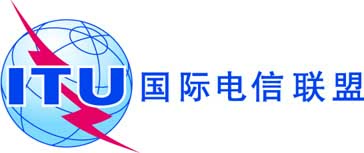 文号：
电话：传真：电信标准化局第65号通函TSB Workshops/A.N.
+41 22 730 5591+41 22 730 5853-	国际电联成员国主管部门；-	ITU-T部门成员；-	ITU-T部门准成员；
-	ITU-T学术成员；电子
邮件：tsbworkshops@itu.int抄送：-	ITU-T研究组正副主席；-	电信发展局主任；-	无线电通信局主任；-	国际电联驻开罗区域代表处；-	突尼斯常驻日内瓦代表团；事由：国际电联“新兴经济体信息通信技术创新”讲习班 – 
2014年1月28日，突尼斯国突尼斯市